JID:	MVNMX00FF6M1Čj.:	MVNM/24984/2022Veselí nad Moravou 15.06.2022Opatření tajemníka městského úřaduč. 2/2022Tajemník městského úřadu s odkazem na § 110 odst. 4 písm. a) a e) zákona č. 128/2000 Sb., o obcích (obecní zřízení), a § 4 zákona č. 128/2022 Sb., o opatřeních v oblasti daní v souvislosti s ozbrojeným konfliktem na území Ukrajiny, vyvolaným invazí vojsk Ruské federace, vydává v rámci sjednocení výkonu státní správy na Městském úřadu Veselí nad Moravou následující opatření.Článek I.Upuštění od vybrání správního poplatkuMěstský úřad Veselí nad Moravou, jako věcně a místně příslušný orgán státní správy (dále jen „městský úřad“), upouští od vybrání správního poplatku od fyzické osoby, která vstupuje nebo pobývá na území České republiky v návaznosti na ozbrojený konflikt na území Ukrajiny vyvolaný invazí vojsk Ruské federace (dále jen „dotčený poplatník“), a to u správních poplatků uvedených v příloze č. 1.Pokud městský úřad nevybral správní poplatek dle přílohy č. 1 od dotčeného poplatníka v období ode dne 24. února 2022 do 27. května 2022, hledí se na to jako na upuštění od vybrání správního poplatku podle odstavce 1.Městský úřad vrátí správní poplatek dle přílohy č. 1 dotčenému poplatníkovi vybraný v období ode dne 24. února 2022 do 27. května 2022 v plné výši na žádost dotčeného poplatníka. Ustanovení § 7 odst. 3 a 5 zákona o správních poplatcích se použijí obdobně. Žádost o vrácení vybraného správního poplatku je podáním dle daňového řádu.Článek II.Dotčený poplatník Dotčený poplatník je při uplatnění nároku na upuštění od vybrání správního poplatku povinen prokázat, že je držitelem speciálního víza nebo víza za účelem dočasné ochrany dle přílohy č. 2.Článek III.Společná a závěrečná ustanovení Kritériem pro upuštění od vybrání správního poplatku je nezbytnost správního úkonu pro dočasný pobyt na území České republiky a oprávněné zájmy a očekávání dotčených osob.Nedílnou součástí opatření je příloha č. 1 – Seznam správních poplatků, od jejichž vybrání se upouští, a příloha č. 2 – Pobyt ukrajinských občanů s dočasnou ochranou / speciálním vízem a jejich přístup na trh práce.Toto opatření se zveřejní na úřední desce městského úřadu a způsobem umožňujícím dálkový přístup po dobu jeho platnosti. O opatření bude informováno město a obce správního obvodu ORP Veselí nad Moravou.Všichni zaměstnanci zařazení do městského úřadu jsou povinni se prokazatelně seznámit s tímto opatřením.Toto opatření nabývá účinnosti dnem vydání a platí do 30. září 2022.Ing. Antonín Kortatajemník městského úřaduRozdělovník:prvopis – oddělení KS (personalistka)kopie – starosta, místostarostové, tajemník MěÚ, vedoucí útvarůMěstský úřad Veselí nad Moravou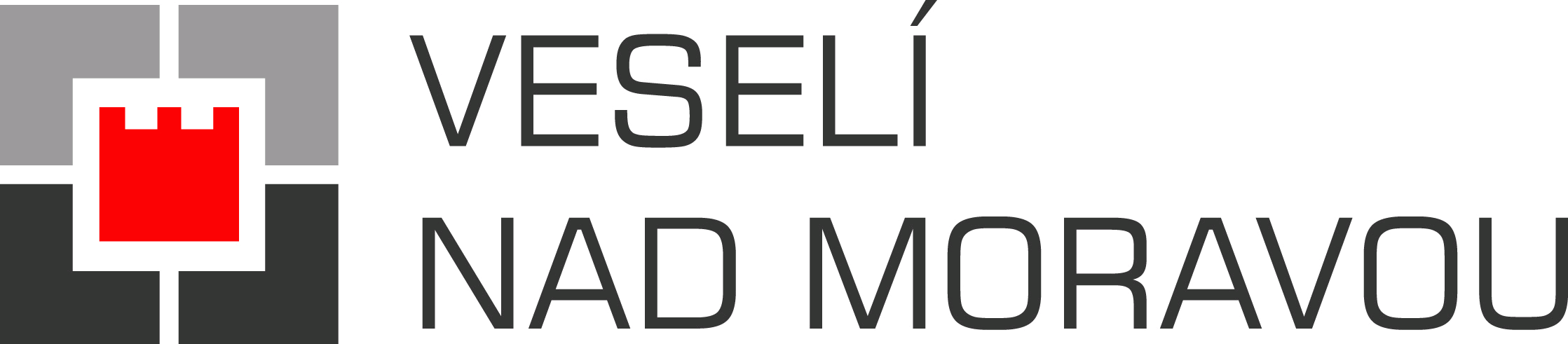 tajemník městského úřadutř. Masarykova 119, 698 01 Veselí nad Moravou